28. apríla 2019 o 16,00 hod.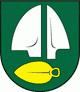 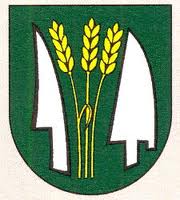 SILADICE – ZELENEČVážení športoví priatelia,dovoľte mi, aby som vás v mene výboru Telovýchovnej jednoty Družstevník Siladice pozval na majstrovský futbalový zápas MEVASPORT Oblastných majstrovstiev na domácom trávniku v jarnej časti ročníka 2018/2019.Naši hráči privítajú na svojom trávniku hráčov, funkcionárov a fanúšikov ŠK Slávia Zeleneč.V minulom kole naši futbalisti prehrali na súperovom ihrisku s MTK Leopoldov 2:0. Mužstvo zo Zelenča  hralo na domácom ihrisku s Križovanmi a remizovali 2:2. Naše mužstvo je na 12. mieste so ziskom 18 bodov, náš súper je na 5. mieste so ziskom 31 bodov.Dorastenci odohrajú svoj zápas 27. apríla 2019 o 16,00 hod. s TJ Slovan Trenčanská Turná na súperovom  ihrisku. Žiaci, pod hlavičkou Šulekovo, odohrajú svoj zápas 28. apríla 2019 o 10,30 hod. na ihrisku v Krakovanoch.Naši muži nastúpia pravdepodobne v tejto zostave :Chynoradský, Gábor,  Fančovič, Rau, Trnovec, Horváth A., Sekereš O., Laurinec, Mesároš, Maťaš, Lančarič F. Na striedanie sú pripravení Varga, Kupec, Jakubec a Sekereš J. Vedúcim mužstva je Daniel Rau, trénerom mužstva je Denis Bališ.Zápas povedie ako hlavný rozhodca pán ImrichovičNa čiarach mu asistujú pán Tóth a pani Balažíková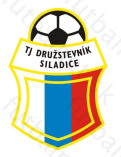 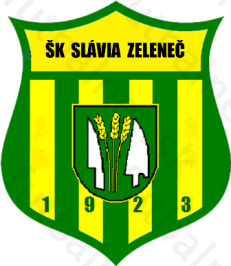 6. LIGA – VÝSLEDKY 19. KOLO:Dechtice – Cífer 1:4 (1:1)Zavar – Pavlice 3:0 (0:0)Zeleneč – Križovany 2:2 (1:1)Leopoldov – Siladice 2:0 (1:0)Piešťany – Dolná Krupá 4:0 (1:0)Červeník – Drahovce 3:0 (0:0)Majcichov – Krakovany 1:0 (1:0)TABUĽKA 6. LIGA:ZÁPASY 20. KOLO:Križovany – ZavarCífer – MajcichovKrakovany – ČerveníkDrahovce – PiešťanyDolná Krupá – LeopoldovSiladice – ZelenečPavlice - Dechtice                                                                                                                MŠ®1PFK Piešťany19133350:18       422OŠK Zavar19133351:22423OFK - Drahovce19106340:19364FK Krakovany19105437:26355ŠK Slávia Zeleneč1994646:39316OZ TJ Družstevník Pavlice1992837:32297TJ Slovan Červeník1976651:41278OŠK Križovany nad Dudváhom   19   6    7    631:34259MTK Leopoldov1964925:402210ŠK Cífer 1929197111   33:50    2211Majcichov19621124:332012Siladice19531136:491813TJ Družstevník Dechtice19421325:471414OŠK Dolná Krupá19321422:5811